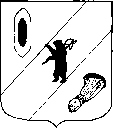 АДМИНИСТРАЦИЯ  ГАВРИЛОВ-ЯМСКОГОМУНИЦИПАЛЬНОГО  РАЙОНАПОСТАНОВЛЕНИЕ 12.04.2021   № 331О внесении изменений в постановление Администрации Гаврилов-Ямского Муниципального районаот 20.06.2019  № 687          В соответствии с Бюджетным кодексом Российской Федерации, Федеральным законом от 06.10.2003 № 131-ФЗ «Об общих принципах организации местного самоуправления в Российской Федерации», решением Собрания представителей Гаврилов-Ямского муниципального района от 17.12.2020  №74 «О бюджете Гаврилов-Ямского муниципального района на 2021 год и на плановый период 2022-2023 годы», руководствуясь  статьей 26 Устава Гаврилов-Ямского муниципального района Ярославской областиАДМИНИСТРАЦИЯ  МУНИЦИПАЛЬНОГО РАЙОНА   ПОСТАНОВЛЯЕТ:  1. Внести в муниципальную программу «Актуализация градостроительной документации Гаврилов-Ямского муниципального района» на 2019-2021годы, утвержденную постановлением Администрации Гаврилов-Ямского муниципального района от 20.06.2019 № 687, изменения согласно Приложению. 2. Контроль за исполнением постановления возложить на заместителя  Главы  Администрации Гаврилов-Ямского муниципального района Таганова В.Н.3. Опубликовать настоящее постановление в районной массовой газете «Гаврилов-Ямский вестник» и на официальном сайте Администрации Гаврилов-Ямского муниципального района в сети Интернет.4. Настоящее постановление вступает в силу с момента его официального опубликования.Глава Администрациимуниципального района						        А.А. КомаровПриложениек постановлению Администрациимуниципального района от 12.04.2021  № 331Изменения,вносимые в МУНИЦИПАЛЬНУЮ ПРОГРАММУ«Актуализация градостроительной документации Гаврилов-Ямского муниципального района» на 2019-2021годыРаздел 1 муниципальной программы изложить в следующей редакции:«1. Паспорт муниципальной программы «Актуализация градостроительной документации Гаврилов-Ямского муниципального района» на 2019-2021годыРаздел 4 муниципальной программы изложить в следующей редакции:«4. Перечень подпрограмм муниципальной программыВ муниципальную программу входит подпрограмма: муниципальная целевая программа «Актуализация градостроительной документации Гаврилов-Ямского муниципального района» на 2019-2021годы. Муниципальная целевая программа «Актуализация градостроительной документации Гаврилов-Ямского муниципального района» на 2019-2021годы  направлена на  повышение качества жизни, улучшения градостроительной ситуации в сельских поселениях Гаврилов-Ямского муниципального района, повышение уровня доступности информации  о земельных участках в целях улучшения жилищных условий граждан, создания условий для привлечения инвестиций в ходе реализации градостроительной документации.Основные сведения о подпрограмме «Актуализация градостроительной документации Гаврилов-Ямского муниципального района» на 2019-2021годыВ Разделе 3 муниципальной программы таблицу изложить в следующей редакции:Пункт 1 Раздела 7 муниципальной программы изложить в следующей редакции:«1. Финансовые ресурсы5.Раздел 9 муниципальной программы изложить в следующей редакции:«9.  Система мероприятий муниципальной программыНаименование муниципальной программыАктуализация градостроительной документации Гаврилов-Ямского муниципального района на 2019-2021годыАктуализация градостроительной документации Гаврилов-Ямского муниципального района на 2019-2021годыОтветственный исполнительмуниципальной программыУправление по архитектуре, градостроительству, имущественным и земельным отношениям Администрации Гаврилов-Ямского муниципального районаУправление по архитектуре, градостроительству, имущественным и земельным отношениям Администрации Гаврилов-Ямского муниципального районаКуратор муниципальной программыЗаместитель Главы Администрации муниципального района  - Таганов В.Н.Заместитель Главы Администрации муниципального района  - Таганов В.Н.Срок реализации    программы2019 - 2021 годы                                     2019 - 2021 годы                                     Цель муниципальной программыОбеспечение территорий сельских поселений муниципального района актуальной             градостроительной документацией в целях комплексного и устойчивого развития территорий, в т.ч.:                          -создание условий для осуществления строительства                      объектов жилищного, промышленного и иного                               строительства, объектов социальной, транспортной и                      инженерной инфраструктур на основе документов                           территориального планирования, правил                                   землепользования и застройки, документации по                           планировке территории;                                               - сохранение объектов культурного наследия.  Обеспечение территорий сельских поселений муниципального района актуальной             градостроительной документацией в целях комплексного и устойчивого развития территорий, в т.ч.:                          -создание условий для осуществления строительства                      объектов жилищного, промышленного и иного                               строительства, объектов социальной, транспортной и                      инженерной инфраструктур на основе документов                           территориального планирования, правил                                   землепользования и застройки, документации по                           планировке территории;                                               - сохранение объектов культурного наследия.  Задачи программы   Для достижения поставленных целей программой       предусматривается решение следующих задач                                 - Описание границ территориальных зон, установленных правилами землепользования и застройки сельских поселений муниципального района;- Описание границ населенных пунктов сельских поселений Гаврилов-Ямского муниципального района;-Разработка проектов изменений в Правила             землепользования и застройки сельских поселений.Для достижения поставленных целей программой       предусматривается решение следующих задач                                 - Описание границ территориальных зон, установленных правилами землепользования и застройки сельских поселений муниципального района;- Описание границ населенных пунктов сельских поселений Гаврилов-Ямского муниципального района;-Разработка проектов изменений в Правила             землепользования и застройки сельских поселений.Объемы и источники финансирования программы  Всего по муниципальной программе: 1 747,4 тыс. руб., в том числе:2019 год – 551,1 тыс. руб., из них Бюджет муниципального района - 300,3 тыс. руб.,Областной бюджет – 250,8 тыс. руб.,2020 год – 736,3 тыс. рублей, из нихБюджет муниципального района – 485,5 тыс. руб.,Областной бюджет – 250,8 тыс. руб.,2021 год  – 460,0 тыс. руб., из них Бюджет муниципального района – 460,0 тыс. руб.Всего по муниципальной программе: 1 747,4 тыс. руб., в том числе:2019 год – 551,1 тыс. руб., из них Бюджет муниципального района - 300,3 тыс. руб.,Областной бюджет – 250,8 тыс. руб.,2020 год – 736,3 тыс. рублей, из нихБюджет муниципального района – 485,5 тыс. руб.,Областной бюджет – 250,8 тыс. руб.,2021 год  – 460,0 тыс. руб., из них Бюджет муниципального района – 460,0 тыс. руб.Ожидаемые результаты  муниципальной программыВнесение сведений о границах территориальных зон, установленных правилами землепользования и застройки поселений Гаврилов-Ямского района Ярославской области в ЕГРН.Внесение сведений о границах населенных пунктов Гаврилов-Ямского района Ярославской области в ЕГРН.Внесение изменений в Правила землепользования и застройки сельских поселенийВнесение сведений о границах территориальных зон, установленных правилами землепользования и застройки поселений Гаврилов-Ямского района Ярославской области в ЕГРН.Внесение сведений о границах населенных пунктов Гаврилов-Ямского района Ярославской области в ЕГРН.Внесение изменений в Правила землепользования и застройки сельских поселенийПеречень подпрограмм (целевых и ведомственных программ, основных мероприятий, входящих в состав муниципальной программы)МЦП «Актуализация градостроительной документации Гаврилов-Ямского муниципального района» на 2019-2021годыУправление АГИЗО Администрации Гаврилов-Ямского муниципального районаКонтактные лицаВасилевская В.В. – начальник Управления АГИЗО Администрации Гаврилов-Ямского муниципального района, (48534) 2-01-30,Наумова О.Л. – начальник отдела по архитектуре, градостроительству и земельным отношениям Управления АГИЗО Администрации Гаврилов-Ямского муниципального района, (48534) 2-05-59.Василевская В.В. – начальник Управления АГИЗО Администрации Гаврилов-Ямского муниципального района, (48534) 2-01-30,Наумова О.Л. – начальник отдела по архитектуре, градостроительству и земельным отношениям Управления АГИЗО Администрации Гаврилов-Ямского муниципального района, (48534) 2-05-59.Наименование МЦП«Актуализация градостроительной документации Гаврилов-Ямского муниципального района на 2019-2021годы» КураторТаганов Владимир Николаевич - заместитель Главы Администрации Гаврилов-Ямского муниципального района Ответственный исполнительУправление по архитектуре, градостроительству, имущественным и земельным отношениям Администрации Гаврилов-Ямского муниципального районаУчастники МЦПУправление по архитектуре, градостроительству, имущественным и земельным отношениям Администрации Гаврилов-Ямского муниципального районаЦель программыОбеспечение территорий сельских поселений муниципального района актуальной             градостроительной документацией в целях комплексного и устойчивого развития территорий, в т.ч.:                          -создание условий для осуществления строительства                      объектов жилищного, промышленного и иного                               строительства, объектов социальной, транспортной и                      инженерной инфраструктур на основе документов                           территориального планирования, правил                                   землепользования и застройки, документации по                           планировке территории;                                               - сохранение объектов культурного наследия.  Задачи программы-Описание границ территориальных зон, установленных правилами землепользования и застройки сельских поселений муниципального района;-Описание границ населенных пунктов сельских поселений Гаврилов-Ямского муниципального района;-Разработка проектов изменений в Правила             землепользования и застройки сельских поселений.Основные целевые показатели (индикаторы)программы- внесение сведений о границах территориальных зон, установленных правилами землепользования и застройки поселений Гаврилов-Ямского района Ярославской области в ЕГРН; - внесение сведений о границах населенных пунктов Гаврилов-Ямского района Ярославской области в ЕГРН;- внесение изменений в Правила землепользования и застройки сельских поселений.Сроки  и этапы реализации программы2019-2021 годыОжидаемые конечные результаты программы- количество территориальных зон, границы которых  поставлены в ЕГРН (300 за три года);-количество населенных пунктов, сведения о границах которых внесены  в ЕГРН;- проекты внесения изменений в правила землепользования и застройки сельских поселенийОбъемы и источники финансирования программы, тыс. руб.Всего по муниципальной программе: 1 747,4 тыс. руб., в том числе:2019 год – 551,1 тыс. руб., из них Бюджет муниципального района - 300,3 тыс. руб.,Областной бюджет – 250,8 тыс. руб.,2020 год – 736,3 тыс. рублей, из нихБюджет муниципального района – 485,5 тыс. руб.,Областной бюджет – 250,8 тыс. руб.,2021 год  – 460,0 тыс. руб., из них Бюджет муниципального района – 460,0 тыс. руб.Контактные  лица, телефонВасилевская В.В. – начальник Управления АГИЗО Администрации Гаврилов-Ямского муниципального района, (48534) 2-01-30,Наумова О.Л. – начальник отдела по архитектуре, градостроительству и земельным отношениям Управления АГИЗО Администрации Гаврилов-Ямского муниципального района, (48534) 2-05-59.№ п/пНаименованиепоказателяВесовой коэффициентЕдиницаизмеренияПлановое значение показателяПлановое значение показателяПлановое значение показателя№ п/пНаименованиепоказателяВесовой коэффициентЕдиницаизмерения2019 год2020 год2021 год12345611внесение сведений о границах территориальных зон, установленных правилами землепользования и застройки поселений Гаврилов-Ямского района Ярославской области в ЕГРН1/3количество территориальных зон (единиц)1461506912внесение сведений о границах населенных пунктов сельских поселений Гаврилов-Ямского района Ярославской области в ЕГРН1/3количество населенных пунктов (единиц)40405713внесение изменений в Правила землепользования и застройки сельских поселений1/3количество проектов о внесении изменений 121   ИтогоИтого1ХХХХИсточник финансированияВсегоОценка расходов (тыс. руб.), в том числе по годам реализацииОценка расходов (тыс. руб.), в том числе по годам реализацииОценка расходов (тыс. руб.), в том числе по годам реализацииИсточник финансированияВсего2019 год2020 год2021 год123456Предусмотрено1 747,4551,1736,3460,0- областные средства501,6250,8250,8-- местные средства1 245,8300,3485,5460,0№№п/пПрограммные мероприятия, обеспечивающие выполнение задачиИсполнителиИсточник финансированияОбъем финансирования, тыс. руб.Объем финансирования, тыс. руб.Объем финансирования, тыс. руб.Объем финансирования, тыс. руб.Ожидаемый результат, срок исполнения мероприятия№№п/пПрограммные мероприятия, обеспечивающие выполнение задачиИсполнителиИсточник финансированияВсего2019 г.2020 г.2021 г.1234567891.Внесение сведений о границах территориальных зон, установленных правилами землепользования и застройки поселений Гаврилов-Ямского района Ярославской области в ЕГРНВсего 1 121,9 (501,6 –областные, 620,3 –местные)1 121,9-551,1450,8120,0постановка в ЕГРН границ 146  территориальных зон,30.12.20202.Внесение сведений о границах населенных пунктов сельских поселений Гаврилов-Ямского района Ярославской области в ЕГРНВсего 432,0(0,0 –областные, 432,0 –местные)432,0-192,0240,0постановка в ЕГРН границ 50  населенных пунктов,31.12.20203. Внесение изменений в Правила землепользования и застройки сельских поселенийВсего 193,5(0,0 –областные, 193,5 –местные)193,5-93,5100,0внесение изменений в ПЗЗ сельских поселенийИТОГО по программе1 747,41 747,4551,1736,3460,0